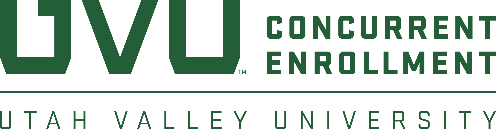 COURSE #	GER 1020							Beginning German II		2018-2019InstructorInstructor: Phone: Email: Office Hours: CourseCourse DescriptionThis is a Concurrent Enrollment Course, offering both high school credit through ______________ High School and college credit through Utah Valley University.  Credit from this course is transferable to all colleges and universities.  Contact the receiving institution for how the credits will be applied.Catalog DescriptionProvides a second-semester introduction to the language and culture of German-speaking countries. Emphasizes listening, speaking, reading, and writing skills along with basic grammar and vocabulary within the cultural context of modern German-speaking societies. Uses an eclectic method of instruction, with extra attention given to oral and written proficiency.Course PrerequisitesThis class is available to all high school students in good academic standing.  High school prerequisites apply.  Course Objectives or Learning OutcomesStudents should be able to communicate minimally by using isolated words and memorized phrases with reference to a particular context in which the language has been learned. Students should be able to ask and answer some direct questions and express themselves in writing mostly in the present tense about familiar objects, their immediate environment and some basic interests. Students should also be able to demonstrate an understanding of some of the salient features of the target language, history, and culture.The American Council of Teachers of Foreign Languages has created a proficiency scale that divides students into Novice, Intermediate, Advanced, and Superior speakers. Each of these levels are further divided into low, mid, and high sublevels. Further information can be seen on the ACTFL website. The goal for this class is to reach the Novice High level, which is defined as follows: “Speakers at the Novice High sublevel are able to handle a variety of tasks pertaining to the Intermediate level but are unable to sustain performance at that level. They are able to manage successfully a number of uncomplicated communicative tasks in straightforward social situations. Conversation is restricted to a few of the predict able topics necessary for survival in the target language culture, such as basic personal information, basic objects, and a limited number of activities, preferences, and immediate needs. Novice High speakers respond to simple, direct questions or requests for information. They are also able to ask a few formulaic questions. Novice High speakers are able to express personal meaning by relying heavily on learned phrases or recombination’s of these and what they hear from their interlocutor. Their language consists primarily of short and sometimes incomplete sentences in the present and may be hesitant or inaccurate. On the other hand, since their language often consists of expansions of learned material and stock phrases, they may sometimes sound surprisingly fluent and accurate. Pronunciation, vocabulary, and syntax may be strongly influenced by the first language. Frequent misunderstandings may arise but, with repetition or rephrasing, Novice High speakers can generally be understood by sympathetic interlocutors used to non-natives. When called on to handle a variety of topics and perform functions pertaining to the Intermediate level, a Novice High speaker can sometimes respond in intelligible sentences but will not be able to sustain sentence-level discourse.”Required Text and MaterialsDeutsch im Blick, Mai 2013Deutsch im Blick, Mai 2013, online accessDepartment PoliciesAssessmentThe Lessons.  Attendance is extremely important in language learning. Make sure you are prepared at the beginning of each class period. Bring your text to class every day. During our time in class we will be working on listing comprehension, grammar, writing, and oral conversation. We will be listing to recordings, talk about German history and culture, view short videos, and work on everyday conversational German. We will work in pairs, groups, as individuals, and on the whiteboard. Each week you will be given homework assignments including the Deutsch im Blick workbook and website, journal entries, projects, and Grimm Grammar online.

Vocabulary. It is important to get used to more than one speaker, therefore we will be listening to German on a regular basis. Every week you will memorize the Wortschatz, a list of new vocabulary. Please review new and old words every day to increase your vocabulary. Studies have shown that the best way to learn vocabulary is to go over it often for short periods of time. You might manage to pass a quiz by cramming, but you will not develop long-term recall. Language learning is very different from other academic subjects and requires a great deal of discipline. It is comparable to learning a musical instrument or other fine motor skill. Keep reviewing those words that seem to be extra difficult for you to remember, write them over and over and use the new vocabulary in your journal writings. 
Language Lab. Students are encouraged to attend the UVU Foreign Language Lab if possible. Concurrent Enrollment classes will be provided with the lab materials (Kontakte-Dasher CD, and listening CDs). All materials are online at http://www.mhhe.com/kontakte5.  Journals: You will be asked to write in a Journal daily.  Occasionally a topic will be assigned, but for the most part you are free to write on any topic you like. Students who conscientiously keep such a journal are much more able to fix the vocabulary in their memories and become better at using what they have learned. Exams -- Each chapter will be followed by a quiz or a test to evaluate you in each of the four language skills. The oral portion will be conducted in pairs either during the examination or with the instructor. The tests will contain both oral and written cues similar to exercises either in the text or in the workbook exercises. Grading Scale		A   = 100-93		B - = 82-80		D+ = 69-67		A - = 92-90		C+ = 79-77		D   = 66-63		B+ = 89-87		C   = 76-73		D - = 62-60		B   = 86-83		C - = 72-70		F    = 59-0 Grades and CreditYour grade for this class will become part of your permanent college transcript and will affect your GPA.  A low grade in this course can affect college acceptance and scholarship eligibility.Grades are determined by instructors, based upon measures determined by the instructor and department and may include: evaluation of responses, written exercises and examinations, performance exercises and examinations, classroom/laboratory contributions, mastery of pertinent skills, etc. The letter grade “A” is an exceptional grade indicating superior achievement; “B” is a grade indicating commendable mastery; “C” indicates satisfactory mastery and is considered an average grade; “D” indicates substandard progress and insufficient evidence of ability to succeed in sequential courses; “E” (failing) indicates inadequate mastery of pertinent skills or repeated absences from class.University PoliciesAcademic IntegrityUtah Valley University expects all students to maintain integrity and high standards of individual honesty in academic work, to obey the law, and to show respect for others. Students of this class are expected to support an environment of academic integrity, have the right to such an environment, and should avoid all aspects of academic dishonesty. Examples of academic dishonesty include plagiarizing, faking of data, sharing information during an exam, discussing an exam with another student who has not taken the exam, consulting reference material during an exam, submitting a written assignment which was authored by someone other than you, and/or cheating in any form.In keeping with UVU policy, evidence of academic dishonesty may result in a failing grade in the course and disciplinary review by the college.  Any student caught cheating will receive, at minimum, zero points on that particular assignment for the first offense.  A second offense can result in failing the course and will entail being reported to Student Advising.  Academic dishonesty includes, in part, using materials obtained from another student, published literature, and the Internet without proper acknowledgment of the source.   Additional information on this topic is published in the student handbook and is available on the UVU website.Student Code of ConductAll UVU students are expected to conduct themselves in an appropriate manner acceptable at an institution of higher learning. All students are expected to obey the law, to perform contracted obligations, to maintain absolute integrity and high standards of individual honesty in academic work, and to observe a high standard of conduct for the academic environment.The Student Rights and Responsibilities Code, or Code of Conduct, outlines for students what they can expect from the University and what the University expects of them.Students should review their Rights and Responsibilities. The Code of Conduct also outlines the process for academic appeals, and appeals related to misconduct and sanctions. It can be found at http://www.uvu.edu/studentconduct/students/Student Responsibilities You are expected to take an active role in the learning process by meeting course requirements as specified in written syllabi. Faculty members have the right to establish classroom standards of behavior and attendance requirements. You are expected to meet these requirements and make contact with faculty members when unable to do so. Withdrawal PolicyIf you do not wish to take this course or find that you are unable to continue, you should officially withdraw by the deadline stated in the current semester UVU Student Timetable.You can officially withdraw from a course by dropping it through the online registration system or the campus One Stop desk (BA 106) by the listed date. If you officially withdraw from a course by the "Last Day to Drop and Not Show on Transcript," the course will not appear on your academic transcripts. If you officially withdraw from a course by the "Last Day to Withdraw," a "W" will appear on your transcripts. Although your GPA will not be affected — a "W" will indicate that you chose to withdraw. If you fail to complete the course and do not drop it before the "Last Day to Withdraw," a "UW" or "E" (a failing grade) will appear on your transcripts.Withdrawing from a course may impact your financial aid status. For more information, see: UVU Financial Aid.Cheating and Plagiarism Policy ProceduresThis document was taken from the Utah Valley University Policy 541, The Student Rights and Responsibilities Code5.4.4 Each student is expected to maintain academic ethics and honesty in all its forms, including, but not limited to, cheating and plagiarism as defined hereafter: 1) Cheating is the act of using or attempting to use or providing others with unauthorized information, materials, or study aids in academic work. Cheating includes, but is not limited to, passing examination answers to or taking examinations for someone else, or preparing or copying another's academic work. 2) Plagiarism is the act of appropriating another person's or group's ideas or work (written, computerized, artistic, etc.) or portions thereof and passing them off as the product of one's own work in any academic exercise or activity. 3) Fabrication is the use of invented information or the falsification of research or other findings. Examples include but are not limited to: a) Citation of information not taken from the source indicated. This may include the incorrect documentation of secondary source materials.b) Listing sources in a bibliography not used in the academic exercise. c) Submission in a paper, thesis, lab report, or other academic exercise of falsified, invented, or fictitious data or evidence, or deliberate and knowing concealment or distortion of the true nature, origin, or function of such data or evidence. d) Submitting as your own any academic exercise (written work, printing, sculpture, etc.) prepared totally or in part by another.Students with DisabilitiesStudents who need accommodations because of a disability may contact the UVU Office of Accessibility Services (OAS), located on the Orem Campus in LC 312. To schedule an appointment or to speak with a counselor, call the OAS office at 801-863-8747. Deaf/Hard of Hearing individuals, email nicole.hemmingsen@uvu.edu or text 385-208-2677.Religious AccommodationsAt the beginning of each semester, you shall promptly review the course syllabus and class schedule and notify faculty to request an accommodation for sincerely held religious beliefs and practices using the Religious Accommodation Request Form.Dangerous BehaviorThe faculty member has the right to demand and secure the immediate removal of any person from the classroom whenever the faculty member determines, to the best of his or her knowledge or belief, that the person's actions are threatening or dangerous to students or themselves. If the faculty member cannot resolve a disruptive situation, the faculty member may request that the disruptive person(s) leave the classroom. If the disruptive person(s) will not leave voluntarily, the faculty member may call University Police for assistance. The incident shall be reported to the Dean of Students and to the Director of Judicial Affairs in accordance with Policy 541 Student Rights and Responsibilities Code.Discriminatory, Exclusionary, or Disruptive BehaviorFaculty members observing discriminatory, exclusionary, or disruptive behavior follow procedures described in UVU Policy 541 Student Rights and Responsibilities Code. 5.6AttendanceAttendance in this class is not mandatory due to the different learning preferences with each student. However, class will be held according to the schedule on the top of this syllabus. Chapters will be covered in class as listed in the semester schedule below. Class will consist of chapter reviews, discussion and group activities. Policies/ReferencesPolicy 541: Student Rights and Responsibilities Code https://www.uvu.edu/catalog/current/policies-requirements/student-rights-and-responsibilities.htmlPolicy 601: Classroom Instruction and Management. https://policy.uvu.edu/getDisplayFile/5750ed2697e4c89872d95664Policy 635: Faculty Rights and Professional Responsibilities. https://policy.uvu.edu/getDisplayFile/563a40bc65db23201153c27dDefinitionsSyllabus: An agreement between faculty and students that communicates course structure, schedule, student expectations, expected course outcomes, and methods of assessment to students.Dropping the Class_________ is the last day to drop the course without it showing on your transcript. _________ is the last day to withdraw from the class. 
If you drop the high school class, you must also withdraw from the UVU class to avoid receiving a failing grade.Due dates and this syllabus may change at the instructor’s discretion due to the needs of the class members.